ESCOLA _________________________________DATA:_____/_____/_____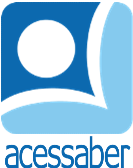 PROF:_______________________________________TURMA:___________NOME:________________________________________________________SITUAÇÕES PROBLEMA DE MULTIPLICAÇÃOCada mesa, da sala de aula, tem 4 alunos. Há 6 mesas na sala de aula. Quantos alunos são ao todo? R: __________________________________________________________________CálculoBianca quer dar a cada pessoa em sua família 2 presentes, para o feriado. Há 3 pessoas em sua família. Quantos presentes ela deverá comprar? R: __________________________________________________________________CálculoHá 6 macieiras no quintal. Cada árvore tem 7 maçãs que estão prontas para serem colhidas. Qual a quantidade de maçãs que estão prontas para ser colhidas? R: __________________________________________________________________CálculoHá cinco caixas de lápis. Cada caixa tem 12 lápis dentro. Quantos lápis há ao todo? R: __________________________________________________________________CálculoA horta de Pedro tem seis fileiras de plantas. Cada fileira tem oito plantas. Quantas plantas há na horta? R: __________________________________________________________________CálculoÁREA CRIATIVASOLTE SUA CRIATIVIDADE